                     КАРАР                                                           ПОСТАНОВЛЕНИЕ23 май 2018 йыл                   № 20                    23 мая 2018 годаО внесении изменений в постановление от 31 августа 2010 года№ 21« О комиссии по соблюдению требований к служебному поведению муниципальных служащих и урегулированию конфликта интересов администрации сельского поселения Мутабашевский сельсовет муниципального района Аскинский район Республики БашкортостанВ соответствии с  Указом Президента РФ от 01 июля 2010 г № 821 « О комиссиях по соблюдению требований к служебному поведению федеральных государственных служащих и урегулированию конфликта интересов и в целях усиления контроля за соблюдением законодательства о противодействии коррупции, п о с т а н о в л я ю:1.Внести изменения в постановление  № 21 от  31 августа 2010 года «О комиссии по соблюдению требований к служебному поведению муниципальных служащих и урегулированию конфликта интересов администрации сельского поселения Мутабашевский сельсовет муниципального района Аскинский район Республики Башкортостан дополнив пунктом 17.6 следующего содержания:«17.6 Мотивированные заключения, предусмотренные пунктами 17.1,17.3 и 17.4 данного Положения ,должны содержать :а) информацию, изложенную в обращениях или уведомлениях, указанных в абзацах втором и пятом подпункта « б» и подпункте «д» пункта 16 данного положения;б)информацию, полученную от государственных органов, органов местного самоуправления и заинтересованных организаций на основании запросов;в)мотивированный вывод по результатам предварительного рассмотрения обращений и уведомлений, указанных в абзацах втором и пятом подпункта «б» и подпункте «д»пункта 16 данного Положения ,а также рекомендации для принятия одного из решений в соответствии с пунктами 24,25.3,26.1 данного Положения или иного решения»  2. Контроль за исполнением настоящего постановления оставляю за собой.       Глава Сельского поселения   :                    Файзуллин А.ГБАШҠОРТОСТАН РЕСПУБЛИКАҺЫАСҠЫН  РАЙОНЫМУНИЦИПАЛЬ РАЙОНЫНЫҢМОТАБАШ АУЫЛ  СОВЕТЫАУЫЛ  БИЛӘМӘҺЕ ХӘКИМИӘТЕ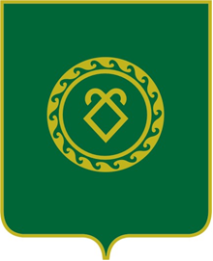 АДМИНИСТРАЦИЯСЕЛЬСКОГО ПОСЕЛЕНИЯМУТАБАШЕВСКИЙ СЕЛЬСОВЕТМУНИЦИПАЛЬНОГО РАЙОНААСКИНСКИЙ РАЙОНРЕСПУБЛИКИ  БАШКОРТОСТАН